MY FEEDBACK FORM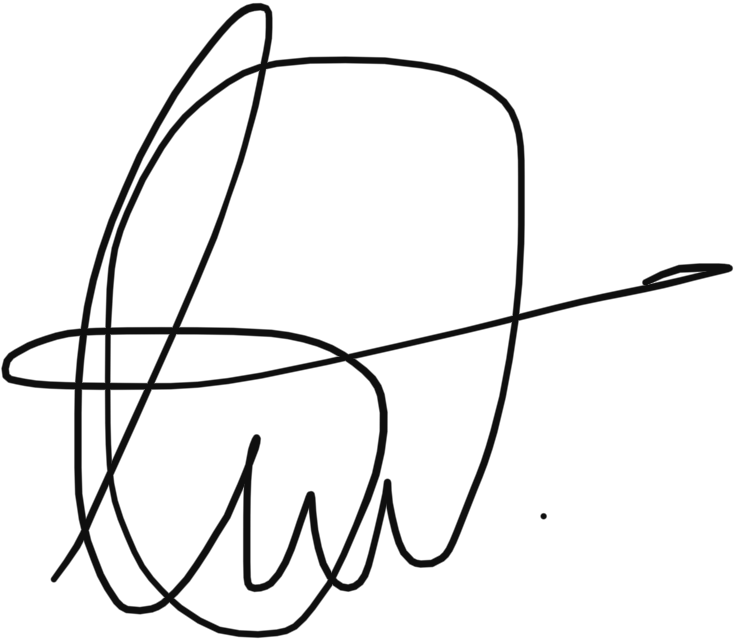 NAME/SIGNATURE/DATE: UGBECHIE VALENTINA CHINONSO ;                                                        1st may,2020S/NPARAMETERRESPONSE LEVELRESPONSE LEVELRESPONSE LEVELS/NPARAMETERYES(5 points)NO(0 points)NOTSURE(3points)1Are you learning valuable information?Yes2Are the explanations of concepts clear?Yes3Is the Instructor’s delivery engaging?Yes4Are there enough helpful practice activities?Yes5Was the course description accurate?Yes6Is the instructor knowledgeable about the topic?YesTOTAL SCORETOTAL SCORE3000FINAL REMARKSFINAL REMARKSWell, the course has been helpful so far, because it is practical and will be of help in future. The assignments and exercises given to us has been able to make us think out of the box and expand our knowledgeWell, the course has been helpful so far, because it is practical and will be of help in future. The assignments and exercises given to us has been able to make us think out of the box and expand our knowledgeWell, the course has been helpful so far, because it is practical and will be of help in future. The assignments and exercises given to us has been able to make us think out of the box and expand our knowledgeEXCELLENT (5POINTS)EXCELLENT (5POINTS)FAIR (3 POINT)FAIR (3 POINT)POOR (0 POINTS)POOR (0 POINTS)